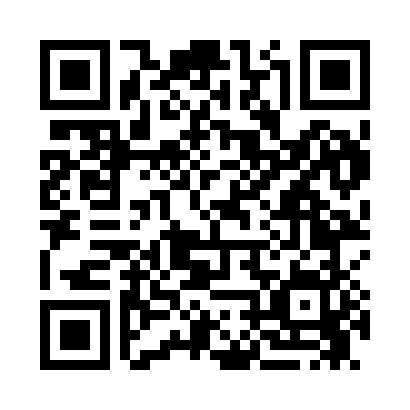 Prayer times for Eagan, Minnesota, USAMon 1 Jul 2024 - Wed 31 Jul 2024High Latitude Method: Angle Based RulePrayer Calculation Method: Islamic Society of North AmericaAsar Calculation Method: ShafiPrayer times provided by https://www.salahtimes.comDateDayFajrSunriseDhuhrAsrMaghribIsha1Mon3:375:311:175:259:0210:562Tue3:385:321:175:259:0210:563Wed3:395:321:175:259:0210:554Thu3:405:331:175:259:0110:555Fri3:415:341:175:259:0110:546Sat3:425:341:185:259:0110:537Sun3:435:351:185:259:0010:528Mon3:445:361:185:259:0010:519Tue3:455:371:185:258:5910:5010Wed3:465:371:185:258:5910:4911Thu3:485:381:185:258:5810:4812Fri3:495:391:185:258:5810:4713Sat3:505:401:195:258:5710:4614Sun3:525:411:195:258:5610:4515Mon3:535:421:195:258:5510:4316Tue3:555:431:195:258:5510:4217Wed3:565:441:195:248:5410:4118Thu3:585:441:195:248:5310:3919Fri3:595:451:195:248:5210:3820Sat4:015:461:195:248:5110:3721Sun4:025:471:195:238:5010:3522Mon4:045:481:195:238:4910:3323Tue4:065:501:195:238:4810:3224Wed4:075:511:195:238:4710:3025Thu4:095:521:195:228:4610:2926Fri4:115:531:195:228:4510:2727Sat4:125:541:195:218:4410:2528Sun4:145:551:195:218:4310:2429Mon4:155:561:195:218:4210:2230Tue4:175:571:195:208:4110:2031Wed4:195:581:195:208:3910:18